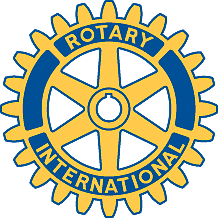 Rotary Club of Carleton Place and Mississippi Mills       Meeting of July 24th, 2012The meeting was attended with seven members present, missing were Mike and Louise, Gordon and Brian.  Due to problems related to the storm that passed through earlier in the day, Rotarian Arthur’s wife Rivka decided to join our meeting.As usual President Robert opened the meeting by asking Secretary Doug if he had any correspondence through mail or e-mail.  Doug had one item to speak about, which was an e-mail from the General Secretary of RI asking that Club’s forward to RI their experiences with community projects, growing their membership and other initiatives.  It was suggested that we should forward the link for our playground project.Robert then said that he one item to speak about.  He had received an e-mail from a Rotary representative in Alexandria, Egypt looking for support of their newly established Club and participants on a trip they were conducting from the Mediterranean to the pyramids in Giza.Robert then asked Rotarian Bernie to give a report on the meeting he recently attended in Cornwall.  This meeting was put on by the District to provide members with information on the new Future Visions program being conducted through RI and the District.  He handed out copies of the minutes from the meeting and then went through the various points with members.  Bernie said that a more thorough examination of the regulations being put forward by RI will be made at meeting to be held on August 25th as well as the District Conference to be held in September.In addition to the briefing on this meeting, Bernie also brought forward an idea that some Clubs have done to increase their membership.  He said that the President of the Cornwall Club had spoken to one of their members who had decided to leave the Club and reasons for doing so.  The ex-member said that it was due to the timing of the meeting, which was then in the evening.  He said that he would prefer to have that time to be with family rather than attend a meeting.  The President then went back to the Club and asked to have the meetings moved to the mornings, with a breakfast format.  It was then decided that there would be a secondary Club established which meet on mornings.  Once the new Club reached a membership of 20, it would be spun off with its’ own Club Charter.The main thrust of the Future Visions initiative is that RI would like to have better control of the funds that it provides.  As such, any new projects will be established with one Club as the lead Club and they would be responsible for all funds provided by the Foundation, whether it would be directly from RI or through the District.  If necessary, secondary Clubs could be brought into the project and would then have matching grants provided, but the main point of contact for project would remain the lead Club.The next item for discussion was the upcoming Bridge Street Bazaar.  Robert had been in contact with the BIA and they said they were holding two spots for us based upon last year’s requirements.  After a discussion by those present, it was decided that we would not be putting on a barbecue and would not be asking the Daycare for help with the events of the day.  The main factor for cutting back on the barbecue was due to other commitments that other members had for the Civic Holiday Weekend.  Robert said that he would then be going back to the BIA to say that we only needed one space.  The other aspect of the Bazaar was submitting the application for a Lottery License to the Town.  Doug had the form filled out and just needed Robert to co-sign the form.Robert then put forward that he would like our members to consider ways that we could use to raise funds.  Robert also asked us to think about ways to generate interest in people getting involved with the Club.  He also wanted us to consider how we wanted the funds raised to be split among local recipients.  Bernie than said that we should check in the Club’s Bi-Laws to see if there were any restrictions on how our Club could distribute funds.  Doug said that he thought he had a copy of the Club’s Charter and would look into and then report back to the Club.Doug then asked the Club if anyone was aware of the status for the engraved stone at the Farmer’s Market.  He had recently checked the site and did not see a stone for our Club, but did see stones for the Lions and Civitan.  Robert then suggested that the best thing would be to wait until Treasurer Mike had returned from vacation to see if the cheque for that item had cleared.Doug then presented a President’s Pin to President Robert.  He also showed the other members the Rotary lanyards that he had purchased for use by Club members or as gifts to visitors.Albert then said that he planned to work on the Trail within the next week to trim any over hanging branches there.